MODELSEXPEDIENT CSSV 2-16SOL·LICITUD D’ADMISSIÓ                                              (Model 1)PROCEDIMENT: NÚM. D’EXPEDIENT: DADES DEL LICITADOR*En cas de facilitar un correu electrònic en l’apartat “e-mail”, s’entendrà que el licitador està acceptant el correu electrònic com a únic mitjà vàlid per a rebre les notificacions de l’expedient de referència, en els termes previstos a l’article 28 de  11/2007, de 22 de juny, d’accés electrònic dels licitadors als serveis públics.DADES DE ·LICITANTDOCUMENTACIÓ APORTADASobre A – Documentació personalSobre C – Documentació de la proposició econòmica i criteris avaluables de forma automàticaLa persona sotasignada sol·licita ser admesa en el procediment públic esmentat, després d’haver manifestat la seva conformitat amb totes i cadascuna de les condicions establertes en els Plecs de Clàusules Administratives Particulars i  Precscripcions Tècniques i quadre de característiques específiques.Barcelona, __ de _____ de 2016DECLARACIÓ DE ’APORTA AL SOBRE B          (Model IB)PROCEDIMENT: NÚM. D’EXPEDIENT: El Sr/a. …………....………………………………………….., amb domicili a ……………………………, carrer ......................………………………………………………núm. ……….., provist de D.N.I. número ……………………..........................................................…, en nom i representació de l’empresa ……………………………..................................., amb domicili a ………………………………., carrer …………………………………………, provista de N.I.F. núm. ……………………..  Que l’empresa .........................................................., acredita mitjançant la present declaració, que aporta la documentació requerida a la clàusula setzena CONTINGUT DE LES PROPOSICIONS del  present Plec de Clàusules Administratives Particulars, en referència als documents acreditatius del SOBRE B DOCUMENTACIÓ TÈCNICA I CRITERIS SUSCEPTIBLES DE JUDICI DE VALOR i que són els que es relacionen a continuació:(data, signatura i segell de l’empresa) DADES COMPLEMENTÀRIES                                        (Model A)PROCEDIMENT:NÚM. D’EXPEDIENT: DADES DEL LICITADORDADES DE L’APODERAMENTDADES DE                   DECLARACIÓ DE CONFIDENCIALITAT  DE DADES I DOCUMENTS     (Model B)     PROCEDIMENT: NUM D’EXPEDIENT: El Sr/a. …………....………………………………………….., amb domicili a ……………………………, carrer ......................………………………………………………núm. ……….., provist de D.N.I. número ……………………..........................................................…, en nom i representació de l’empresa ……………………………..................................., amb domicili a ………………………………., carrer …………………………………………, provista de N.I.F. núm. ……………………..  Als efectes de complimentar el que disposa l’article 140 del Reial Decret 3/2011, pel qual s’aprova el text refós de  de Contractes del Sector Públic, declaro sota la meva responsabilitat que els documents que a continuació es relacionen tenen caràcter confidencial:------ Faig constar que cap dels documents que consten en la meva oferta (sobre A – Documentació Administrativa i sobre B – Documentació Tècnica i criteris subjectius) tenen caràcter confidencial.(data, signatura i segell de l’empresa)NOTES: 1.-En el supòsit de que no es complementi cap camp, s’entendrà que la informació aportada pel licitador no te caràcter confidencial.2.-Aquella informació que ha estat objecte de publicació en els Registres Públics ( RELI )no es considerarà confidencial.3.-Per tal de no interferir en els principis de publicitat i transparència dels procediments i llibertat d’accés a les licitacions, NO es considerarà confidencial la totalitat de documents que formen part del sobre B , en tant que aquest és objecte d’obertura en acte públic, llevat d’aquells documents concrets que el licitador assenyali que afecti a secrets tècnics o comercials i als aspectes confidencials de les ofertes. En aquest sentit, els licitadors hauran d’especificar i motivar les causes per les quals els documents marcats com a confidencials ho son, així com si existeixen secrets comercials o tècnics susceptibles de protecció, essent l’Òrgan de Contractació  el que en última instància i en cas de discrepància, emetrà una resolució motivada sobre la confidencialitat o no dels documents marcats com a tal.DECLARACIÓ DE RESPONSABILITAT MEDIOAMBIENTAL          (Model C)PROCEDIMENT: NÚM. D’EXPEDIENT: El Sr/a. …………....………………………………………….., amb domicili a ……………………………, carrer ......................………………………………………………núm. ……….., provist de D.N.I. número ……………………..........................................................…, en nom i representació de l’empresa ……………………………..................................., amb domicili a ………………………………., carrer …………………………………………, provista de N.I.F. núm. ……………………..  Que l’empresa .......................................................... ha obtingut el certificat de la implantació d’un sistema de gestió mediambiental de conformitat amb els requisits de  14001.       Dades del certificat: Emès per l’empresa .......................................          Número de certificat ....................  Data ....................   Vigència fins ...................NOTA: S’acredita el compliment de l’esmentada norma davant l’òrgan de contractació mitjançant  el document adjunt (adjuntar còpia de la certificació). Que l’empresa .......................................................... ha obtingut el certificat de la implantació d’un sistema de gestió mediambiental (EMAS) de conformitat amb l’article 6è del Reglament 761/2001, del Parlament Europeu i del Consell, de 19 de març de 2001.       Dades del certificat: Emès per .......................................         Número de certificat ....................  Data ....................   Vigència fins ...................NOTA: S’acredita el compliment de l’esmentada norma davant l’òrgan de contractació mitjançant  el document adjunt. (adjuntar còpia de la certificació). Que l’empresa .......................................................... NO té cap certificat de la implantació d’un sistema de gestió mediambiental de conformitat amb els requisits de  14001 ni amb l’EMAS de conformitat amb el Reglament 196/2006, de , de 3 de febrer..(data, signatura i segell de l’empresa)                                                DECLARACIÓ DE CRITERI SOCIAL                                   (Model D)PROCEDIMENT: NÚM D’EXPEDIENT: El Sr/a. …………....………………………………………….., amb domicili a ……………………………, carrer ......................………………………………………………núm. ……….., provist de D.N.I. número ……………………..........................................................…, en nom i representació de l’empresa ……………………………..................................., amb domicili a ………………………………., carrer …………………………………………, provista de N.I.F. núm. ……………………..  Que l’empresa.......................................................... té la obligació legal de contractació en plantilla d’un nombre de treballadors minusvàlids no inferior al 2%, d’acord amb el què estableix  addicional quarta del text refós de  de Contractes del Sector Públic i l’art. 42.1 del Reial Decret Legislatiu 1/2013, de 29 de novembre, pel que s’aprova el text refós de  de drets de les persones amb discapacitat.NOTA: S’acredita el compliment de les esmentades normes davant l’òrgan de contractació mitjançant  els documents adjunts. Que l’empresa.......................................................... ha obtingut el corresponent certificat d’excepcionalitat d’acord amb l’article 1 del Real Decret 364/2005, de 8 d’abril, pel qual s’estableixen mesures alternatives de caràcter excepcional al compliment de la quota de reserva del 2% a favor de treballadors discapacitats en empreses de 50 o més treballadors.NOTA: S’acredita el compliment de les esmentades normes davant l’òrgan de contractació mitjançant  els documents adjunts. Que l’empresa......................................................... NO està obligada a complir cap de les normes anteriors.(data, signatura i segell de l’empresa) DECLARACIÓ DE PLA D’IGUALTAT D’OPORTUNITATS ENTRE HOMES I DONES   (Model E)PROCEDIMENT: NÚM D’EXPEDIENT: El Sr/a. …………....………………………………………….., amb domicili a ……………………………, carrer ......................………………………………………………núm. ……….., provist de D.N.I. número ……………………..........................................................…, en nom i representació de l’empresa ……………………………..................................., amb domicili a ………………………………., carrer …………………………………………, provista de N.I.F. núm. ……………………..  Que l’empresa .......................................................... té  implantat un pla que promou la igualtat efectiva entre homes i dones de conformitat amb els requisits de  3/2007.       Dades del pla: Data d’implantació del pla ........................NOTA: S’acredita el compliment de l’esmentada llei davant l’òrgan de contractació mitjançant el document adjunt. (adjuntar còpia de la certificació). Que l’empresa .......................................................... NO té cap pla que promogui la igualtat efectiva entre homes i dones de conformitat amb els requisits de  3/2007.(data, signatura i segell de l’empresa) DECLARACIÓ DE NORMES DE PREVENCIÓ DE RISCOS LABORALS   (Model F)PROCEDIMENT: NÚM D’EXPEDIENT: El Sr/a. …………....………………………………………….., amb domicili a ……………………………, carrer ......................………………………………………………núm. ……….., provist de D.N.I. número ……………………..........................................................…, en nom i representació de l’empresa ……………………………..................................., amb domicili a ………………………………., carrer …………………………………………, provista de N.I.F. núm. ……………………..  Que l’empresa .......................................................... compleix amb tots els requisits normatius referents a prevenció de riscos laborals. Que l’empresa .......................................................... NO compleix amb tots el requisits normatius referents a prevenció de riscos laborals.(data, signatura i segell de l’empresa)                           Remitent                                                                  Apoderat	 Remitent                                     Apoderat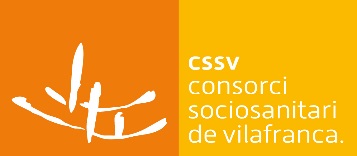 Nom de la raó socialNom de la raó socialNIFNIFAdreçaCPCPPoblacióTelèfonTelèfonFaxFaxemailemailemailemailNom i cognomsDNIa)b)c)d)e)f)Nom de la raó socialNom de la raó socialNIFNIFAdreçaCPCPPoblacióTelèfonTelèfonFaxFaxNom del representatNom del representatDNIDNIData de l’escripturaNúm. de protocolNúm. de protocolNúm. de protocolNom del notariNom del notariNom del notariPoblació del notariNom CognomsCognomsTelèfon directeTelèfon directeFax directee-maile-maile-mailDOCUMENTACIÓ ADMINISTRATIVA (Sobre A)DOCUMENTACIÓ TÈCNICA (Sobre B)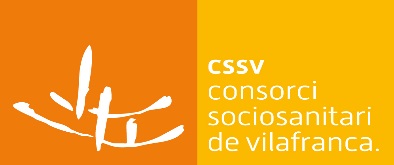 